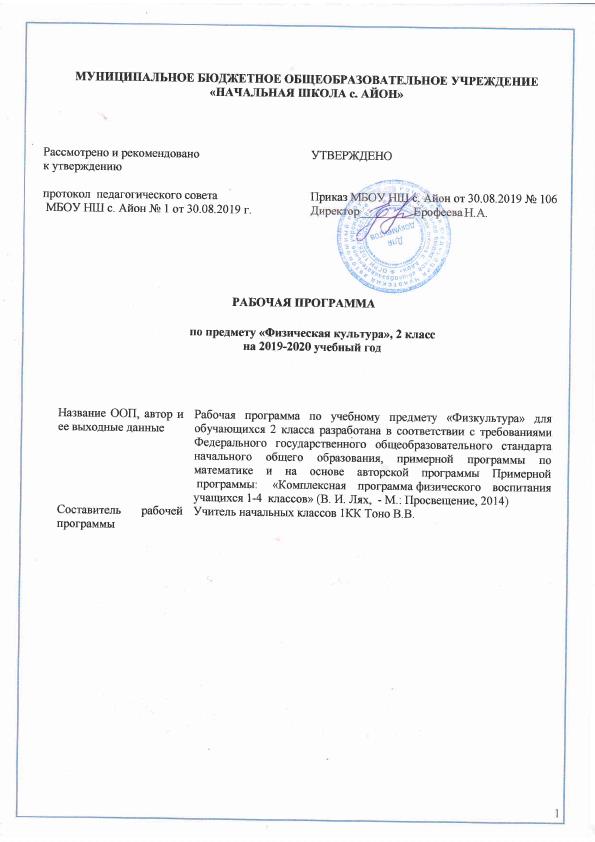 ВВЕДЕНИЕ             Нормативные документы, обеспечивающие реализацию программы:1. Федеральный закон от 29.12.2012 №273-ФЗ «Об образовании в Российской Федерации» (ст.2, пп 9,10)2. Федеральный государственный образовательный стандарт начального общего образования, утвержденного приказом Министерства образования и науки РФ № 373 от 6 октября 2009 года № 373, в ред. приказов от 26 ноября . № 1241, от 22 сентября . № 23573. ФГОС, п.19.54. Приказ Минобразования России от 31марта 2014 года. №253 «Об утверждении федеральных перечней учебников, рекомендованных (допущенных) к использованию в образовательном процессе в образовательных учреждениях, реализующих образовательные программы общего образования5. Приказ Мои Н РТ №4154/12 от 09.07.2012г. «Об утверждении примерных учебных планов для образовательных учреждений Республики Татарстан, реализующих программы начального общего и основного общего образования»6. Примерные программы по учебным предметам Министерства образования и науки РФ, созданных на основе федерального  государственного образовательного стандарта, - М.: Просвещение, 2011 год;7.  Учебный план МБОУ «НШ с.Айон» на 2019-2020учебный год.Программа рассчитана на 102 часа.Цели и задачи курса физической культуры.Целью является - формирование физической культуры личности второклассников посредством освоения основ содержания физкультурной деятельности с общеразвивающей направленностью.Задачи учебного предмета:Формирование знаний о физкультурной деятельности, отражающих её культурно- исторические, психолого-педагогические и медико-биологические основы,совершенствование навыков в базовых двигательных действиях, их вариативного использования в игровой деятельности и самостоятельных учебных занятиях,расширение двигательного опыта посредством усложнения ранее освоенных движений и овладение новыми, с повышенной координационной сложностью,формирование навыков и умений в выполнении физических упражнений различной педагогической направленности, связанных с профилактикой здоровья, коррекцией телосложения, правильной осанкой и культурой движения,расширение функциональных возможностей систем организма, повышение его адаптивных свойств за счет направленного развития основных физических качеств и способностей,формирование практических умений, необходимых в организации самостоятельных занятий физическими упражнениями в их оздоровительных и рекреативных формах, групповому взаимодействию, посредством подвижных игр и элементов соревнования.1. ПЛАНИРУЕМЫЕ РЕЗУЛЬТАТЫ ОСВОЕНИЯ УЧЕБНОГО ПРЕДМЕТАУниверсальными компетенциями учащихся второго класса по физической культуре являются:— умения организовывать собственную деятельность, выбирать и использовать средства для достижения ее цели;— умения активно включаться в коллективную деятельность, взаимодействовать со сверстниками в достижении общих целей;— умения доносить информацию в доступной, эмоционально-яркой форме в процессе общения и взаимодействия со сверстниками и взрослыми людьми.Личностными результатами по физической культуре являются следующие умения:— активно включаться в общение и взаимодействие со сверстниками на принципах уважения и доброжелательности, взаимопомощи и сопереживания;— проявлять положительные качества личности и управлять своими эмоциями в различных (нестандартных) ситуациях и условиях;— проявлять дисциплинированность, трудолюбие и упорство в достижении поставленных целей;— оказывать бескорыстную помощь своим сверстникам, находить с ними общий язык и общие интересы.Метапредметными результатами по физической культуре являются следующие умения:— характеризовать явления (действия и поступки), давать им объективную оценку на основе освоенных знаний и имеющегося опыта;— находить ошибки при выполнении учебных заданий, отбирать способы их исправления;— общаться и взаимодействовать со сверстниками на принципах взаимоуважения и взаимопомощи, дружбы и толерантности;— обеспечивать защиту и сохранность природы во время активного отдыха и занятий физической культурой;— организовывать самостоятельную деятельность с учетом требований ее безопасности, сохранности инвентаря и оборудования, организации места занятий;— планировать собственную деятельность, распределять нагрузку и отдых в процессе ее выполнения;— анализировать и объективно оценивать результаты собственного труда, находить возможности и способы их улучшения;— видеть красоту движений, выделять и обосновывать эстетические признаки в движениях и передвижениях человека;— оценивать красоту телосложения и осанки, сравнивать их с эталонными образцами;— управлять эмоциями при общении со сверстниками и взрослыми, сохранять хладнокровие, сдержанность, рассудительность;— технически правильно выполнять двигательные действия из базовых видов спорта, использовать их в игровой и соревновательной деятельности.Предметными результатами по физической культуре являются следующие умения:— планировать занятия физическими упражнениями в режиме дня, организовывать отдых и досуг с использованием средств физической культуры;— излагать факты истории развития физической культуры, характеризовать ее роль и значение в жизнедеятельности человека, связь с трудовой и военной деятельностью;— представлять физическую культуру как средство укрепления здоровья, физического развития и физической подготовки человека;— измерять (познавать) индивидуальные показатели физического развития (длину и массу тела), развития основных физических качеств;— оказывать посильную помощь и моральную поддержку сверстникам при выполнении учебных заданий, доброжелательно и уважительно объяснять ошибки и способы их устранения;— организовывать и проводить со сверстниками подвижные игры и элементы соревнований, осуществлять их объективное судейство;— бережно обращаться с инвентарем и оборудованием, соблюдать требования техники безопасности к местам проведения;— организовывать и проводить занятия физической культурой с разной целевой направленностью, подбирать для них физические упражнения и выполнять их с заданной дозировкой нагрузки;— характеризовать физическую нагрузку по показателю частоты пульса, регулировать ее напряженность во время занятий по развитию физических качеств;— взаимодействовать со сверстниками по правилам проведения подвижных игр и соревнований;— в доступной форме объяснять правила (технику) выполнения двигательных действий, анализировать и находить ошибки, эффективно их исправлять;— подавать строевые команды, вести подсчет при выполнении общеразвивающих упражнений;— находить отличительные особенности в выполнении двигательного действия разными учениками, выделять отличительные признаки и элементы;— выполнять акробатические и гимнастические комбинации на высоком техничном уровне, характеризовать признаки техничного исполнения;— выполнять технические действия из базовых видов спорта, применять их в игровой и соревновательной деятельности;— выполнять жизненно важные двигательные навыки и умения различными способами, в различных изменяющихся, вариативных условиях.Место курса в учебном плане.	Курс разработан в соответствии сбазисным учебным (образовательным планом) планом. На изучение курса физической культуры  во 2 классе  отводится  3 часа в неделю – всего 102 часа. 2. СОДЕРЖАНИЕ УЧЕБНОГО ПРЕДМЕТАВо время проведения 3х часов уроков физической культуры в неделю используются упражнения,направленные на развитие физических качеств и способностей детей, их функциональные возможности. Большая часть времени посвящается проведению подвижных игр, в зимнее время — играм на лыжах.Основы знаний о физической культуре ( 4ч)История Олимпийских игр и спортивных соревнований. Понятие о физическом развитии человека, влиянии на негофизических упражнений. Правила предупреждения травматизма во время занятий физическими упражнениями. Сведения о закаливающих процедурах, профилактике нарушений осанки. Влияние занятий физической культурой на воспитание характера человека. Подвижные и спортивные игры.Способы физкультурной деятельности (6 ч)Самостоятельные занятия. Разработка режима дня. Составление и выполнение комплексов упражнений утренней гимнастики, по профилактике нарушений осанки, физкультминуток. Выполнение закаливающих процедур. Организация и проведение подвижных игр во время прогулок и каникул.Физическое совершенствование ( 92 ч)Организующие команды и приёмы: строевые упражнения. Построение в шеренгу, перестроение из одной шеренги, колонны в две; повороты налево, направо, кругом; размыкание и смыкание приставными шагами в шеренге. Ходьба противоходом.Лёгкая атлетика ( 22 ч)Ходьба: в разном темпе; ходьба на носках, на пятках, с перешагиванием через предметы, ходьба с высоким подниманием бедра, в полуприседе, приседе, ходьба по ограниченной площади опоры (ширина ). Бег: чередование ходьбы и бега, челночный бег 3х10 м, эстафетный бег, бег из различных исходных положений, с изменением направления движения, бег на  с высокогостарта, бег на носках, бег широким шагом, бег в спокойном темпе 2–3 мин. Прыжки: на одной и двух ногах на месте, с продвижением вперёд, в длину и высоту с места и разбега, прыжки надвух ногах с поворотом на 180°, спрыгивание и запрыгивание на горку матов (высота ), прыжки через препятствия, прыжки через скакалку.Метание: малого мяча в горизонтальную и вертикальную цель с расстояния , метание на дальность и заданное расстояние.Броски: набивного мяча () от груди, броски и ловлярезинового мяча.Гимнастика с основами акробатики(14ч)Акробатические упражнения: перекаты в сторону, кувырок вперёд, стойка на лопатках (согнув и выпрямив ноги).Гимнастические упражнения прикладного характера: лазанье по гимнастической скамейке с переходом на гимнастическую стенку, перелезание через гимнастическуюскамейку и горку матов, упражнения на низкой перекладине, ходьба по перевёрнутой гимнастической скамейке, понаклонной скамейке, танцевальные шаги (переменный, галоп), преодоление полосы препятствий.Лыжные гонки ( 23ч)Организующие команды и приёмы: построение в одну шеренгу с лыжами в руках, перестроение из шеренги в колонну по одному, передвижение с лыжами, держа их наплече или под рукой. Способы передвижений на лыжах: скользящий шаг без палок и с палками. Повороты: переступанием на месте вокруг носков лыж. Спуск в основной,низкой стойке. Подъём: ступающим и скользящимшагом,«лесенкой». Торможение падением.Плавание  (9 ч) теоретический материал  по темам «Освоение правил, требований к занятиям с водой», «Плавание  способом кроль  на спине»,»Техника  работы ног»,  «Согласование работы ног с дыханием», «Совершенствование работы ног в согласовании с дыханием», «Техника работы рук», «Согласование работы рук и ног» «Согласование работы  ног с дыханием»Подвижные и спортивные игры (24 ч)На материале лёгкой атлетики: «Вызов номеров»,«Пустое место», «Волк во рву», «Мяч соседу», «Воробьи, вороны», «Мышеловка», «Третий лишний». На материале гимнастики с основами акробатики:«Запрещённое движение», «Невод», «Передай мяч», «Охотники и утки», «Эстафета с обручами».На материале лыжной подготовки: «Воротца», «Буксиры», «Кто дальше?», «Попади в ворота».На материале спортивных игр: выполнение заданий сэлементами спортивных игр. Национальные игры: русская народная игра «У медведяво бору», белорусская народная игра «Ёжик и мыши».3. ТЕМАТИЧЕСКОЕ ПЛАНИРОВАНИЕ(2 класс)№ п\п№ п\пТема урокаКол-во часов№ п\п№ п\пТема урокаКол-во часов1 1 четвертьПравила безопасности на уроках физической культуры.12Тестирование бега на  с высокого старта.13Перекаты вправо-влево. Кувырок вперёд.14Техника челночного бега с высокого старта.15Основные физические качества.16Кувырок вперёд.17Измерение уровня развития основных физических качеств.18Метание мешочка на дальность.19Усложнённые кувырки вперёд.110Усложнённые кувырки вперёд. Подвижная игра «Мышеловка».111Беговые упражнения из различных исходных положений.112Игровые упражнения с кувырками.113Метание мешочка на дальность. Подвижная игра «Бегуны и прыгуны».114Тестирование прыжка в длину с места.115Кувырок назад.116Тестирование подъёма туловища из положения лёжа за 30 с.117Тестирование наклона вперёд из положения стоя.118Кувырок назад.119Тестирование подтягивания на низкой перекладине из виса лёжа согнувшись.120Тестирование броска мяча в горизонтальную цель.121Стойка на лопатках. «Мост».122Тестирование виса и проверка волевых качеств.123Строевые упражнения: перестроение в две шеренги, ходьба и бег «змейкой», «противоходом», «по диагонали».124Стойка на лопатках. «Мост».125Стойка на лопатках. «Мост». Подвижная игра «Осада города».1262 четвертьЛазание по гимнастической стенке. Подвижные игры.127Лазание по гимнастической стенке.128Кувырок вперёд в группировке.129Кувырок вперёд в группировке с трёх шагов.130Лазание по гимнастической  стенке.131Лазание по гимнастической  стенке. Подвижная игра «Кружева с мешочком на голове».132Упражнения на развитие гибкости: «мост», стойка на лопатках.133Упражнения на кольцах.134Полупереворот назад в стойку на коленях из стойки на лопатках.135Кувырок назад в группировке.136Упражнения на кольцах.137Вис на согнутых руках на низкой перекладине.138Разновидности висов.139Вис согнувшись и вис прогнувшись на кольцах.140Лазание по гимнастической стенке.141Лазание по гимнастической стенке. Подвижная игра «Медведи и пчёлы»142Висы согнувшись и вис прогнувшись на гимнастических кольцах.143Висы согнувшись и вис прогнувшись на гимнастических кольцах. Игровые упражнения.144Перевороты вперёд и назад на гимнастических кольцах. Подвижная игра «Ловля обезьян».145Перевороты вперёд и назад на гимнастических кольцах.146Прыжки с поворотом на 1800 и 3600.1473 четвертьТехника безопасности при занятии  на лыжах148Техника передвижения на лыжах ступающим шагом149Передвижения на лыжах ступающим шагом.150Передвижения на лыжах скользящим шагом.151Повороты переступанием на месте  после движения152Передвижения на лыжах с палками скользящим шагом.153Передвижения на лыжах с палками попеременным двухшажным ходом.154Передвижения на лыжах с палками попеременным двухшажным ходом.155Передвижения на лыжах с палками одновременным одношажным ходом.156Подъём на склон «лесенкой» на лыжах.157Подъём на склон «лесенкой» на лыжах.158Подъём на склон «ёлочкой» на лыжах.159Торможение «плугом» на лыжах.160Торможение «плугом» на лыжах.161Подвижная игра на лыжах «Прокатись через ворота».162Подвижная игра на лыжах «Подними предмет».163Движение на лыжах с палками «змейкой».164Движение на лыжах с палками «змейкой».165Прохождение дистанции  на лыжах.166Прохождение дистанции  на лыжах на время.167Скользящий шаг с палками. Круговая эстафета с палками. 168Скользящий шаг с палками. Круговая эстафета с палками.169Передвижения на лыжах с палками170Передвижения на лыжах с палками171Передвижения на лыжах без палок172Прыжки в скакалку.173Прыжок в высоту спиной вперёд.174История появления мяча.175Стойка на голове.176История зарождения древних Олимпийских игр.177Подвижная игра с мячом.178Стойка на голове.1794 четвертьВладение мячом на месте и в движении.180Освоение правил, требований к занятиям с водой.181Плавание способом кроль  на спине.182Техника  работы ног.183Согласование  работы ног с дыханием184Совершенствование работы ног в согласовании с дыханием185 Техника работы рук186Согласование работы рук и ног187Согласование работы ног с дыханием188Согласование работы ног с дыханием189Тестирование бросков мяча в горизонтальную цель..190Упражнения на уравновешивание предметов.191Тестирование прыжка в длину с места.192Спортивная игра футбол.193Круговая тренировка.194Высокий старт и правильный поворот в челночном беге.195Тестирование бега на  с высокого старта.196Круговая тренировка.197Тестирование челночного бега 3*10 198Тестирование метания мешочка на дальность.199Круговая тренировка.1100Тестирование бега на .1101Подвижные и спортивные игры.1102Круговая тренировка.1